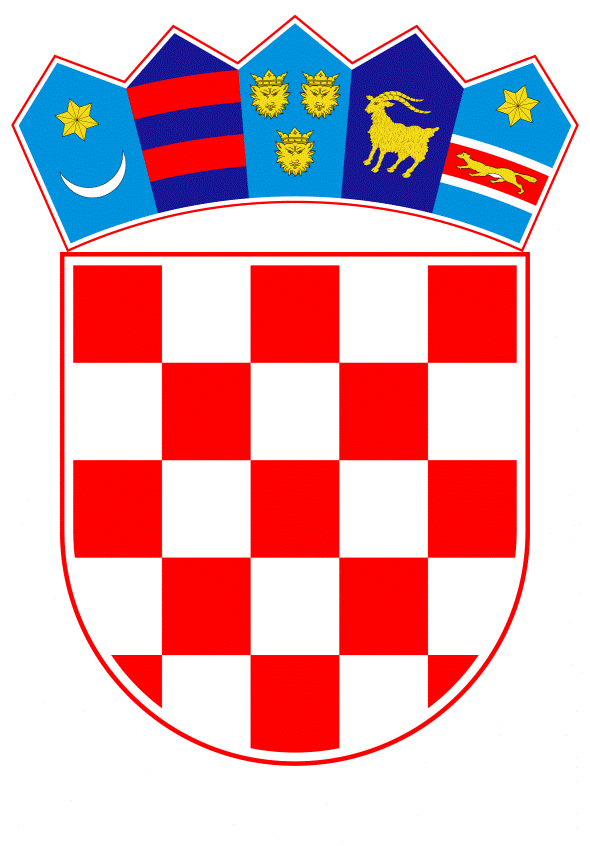 VLADA REPUBLIKE HRVATSKEZagreb, 16. prosinca 2022.______________________________________________________________________________________________________________________________________________________________________________________________________________________________Banski dvori | Trg Sv. Marka 2  | 10000 Zagreb | tel. 01 4569 222 | vlada.gov.hr											PrijedlogNa temelju članka 48. stavka 2. Zakona o proračunu („Narodne novine“, broj 144/21.), a u vezi s člankom 19. stavcima 1. i 3. Zakona o izvršavanju Državnog proračuna Republike Hrvatske za 2022. godinu („Narodne novine“, br. 62/22. i 131/22.), Vlada Republike Hrvatske je na sjednici održanoj ________ 2022. donijelaO D L U K Uo davanju suglasnosti Javnoj ustanovi Lučka uprava Osijek za preuzimanje obveza na teret sredstava državnog proračuna Republike Hrvatske u 2023. i 2024. godini za sklapanje ugovora o građenju pristaništa Donji grad u OsijekuI.Daje se suglasnost Javnoj ustanovi Lučka uprava Osijek za preuzimanje obveza na teret sredstava državnog proračuna Republike Hrvatske u 2023. i 2024. godini za sklapanje ugovora o građenju pristaništa Donji grad u Osijeku, u ukupnom iznosu od 16.883.036,50 kuna s porezom na dodanu vrijednost (2.240.764,02 eura) i to po godinama i u iznosima kako slijedi:godina	         			iznos2023.			  	6.753.214,60 kuna (896.305,60 eura)2024.		            	10.129.821,90 kuna (1.344.458,41 eura).II.		Plaćanja koja proizlaze iz obveza preuzetih u skladu s točkom I. ove Odluke Javna ustanova Lučka uprava Osijek dužna je kao obvezu uključiti u financijski plan u godini u kojoj obveza dospijeva.III.Ova Odluka stupa na snagu danom donošenja.KLASA:URBROJ:Zagreb,	PREDSJEDNIK 	mr. sc. Andrej PlenkovićO B R A Z L O Ž E NJ Eodluke o davanju suglasnosti Javnoj ustanovi Lučka uprava Osijek za preuzimanje obveza na teret sredstava državnog proračuna Republike Hrvatske u 2023. i 2024. godini za sklapanje ugovora o građenju pristaništa Donji grad u OsijekuUpravno vijeće Javne ustanove Lučka uprava Osijek je dana 27. rujna 2022. godine, na 25. sjednici, donijelo Odluku o sklapanju ugovora o javnoj nabavi radova za projekt „Izgradnja pristaništa Donji grad u Osijeku“, temeljem koje će se sklopiti Ugovor o gradnji u skladu s člankom 307., stavkom 1. i 4. Zakona o javnoj nabavi (Narodne novine, br. 120/16), sukladno odredbama članka 13. stavka 1. točke 10. Uredbe o upravljanju i vođenju poslova lučkih uprava unutarnjih voda (Narodne novine, br. 100/08, 76/12 i 31/16). Ugovor se sklapa s odabranom zajednicom ponuditelja: Hidrogradnja d.o.o., Hrvatske Republike 43, Osijek, OIB: 91653866186 i BP GROUP d.o.o. OIB:29676373000, Glavna 2, Kneževi Vinogradi.Navedenim Odlukom utvrđena je vrijednost radova u ukupnom iznosu od 16.883.036,50 kn (2.240.764,02 EUR) bez PDV-a, odnosno 21.103.795,63 kn (2.800.955,02 EUR) s PDV-om, a rok za izvođenje radova je do 01. studenoga 2024. godine.Financijska sredstva potrebna za podmirenje predviđenih ugovornih obveza osigurana su u Državnom proračunu Republike Hrvatske za 2022. godinu i projekcijama za 2023. i 2024. godinu na razdjelu 065 Ministarstvo mora, prometa i infrastrukture, RKP 51319 Javna ustanova Lučka uprava Osijek, na aktivnosti A810069 – Gradnja i održavanje, izvor 11 Opći prihodi i primici, konto 4214 - ostali građevinski objekti i to u iznosu od 4.220.759,13 kuna (560.191,00 EUR) u 2022. godini, 6.753.214,60 kuna (896.305,60 EUR) u 2023. godini, te 10.129.821,90 kuna (1.344.458,41 EUR) u 2024. godini. Člankom 48. stavkom 2. Zakona o proračunu (Narodne novine, broj 144/21) te člankom 19. stavkom 3. Zakona o izvršavanju državnog proračuna Republike Hrvatske za 2022. godinu (Narodne novine, broj 62/22), propisano je da proračunski korisnik može preuzeti obveze po ugovoru koji zahtijeva plaćanje u sljedećim godinama uz suglasnost Vlade, a na prijedlog nadležnog ministra te uz prethodnu suglasnost Ministarstva financija.Slijedom navedenoga, točkom I. ove Odluke daje se suglasnost Javnoj ustanovi Lučka uprava Osijek za preuzimanje obveza na teret sredstava državnog proračuna Republike Hrvatske u 2023. i 2024. godini u ukupnom iznosu od 16.883.036,50 kuna s PDV-om koje proizlaze iz Ugovora o javnoj nabavi iz točke I. ove Odluke i to u iznosu od 6.753.214,60 kuna (896.305,61 EUR) u 2023. te u iznosu od 10.129.821,90 kuna (1.344.458,41 EUR) u 2024. godini. Predlagatelj:Ministarstvo mora, prometa i infrastrukturePredmet:Prijedlog odluke o davanju suglasnosti Javnoj ustanovi Lučka uprava Osijek za preuzimanje obveza na teret sredstava državnog proračuna Republike Hrvatske u 2023. i 2024. godini za sklapanje ugovora o građenju pristaništa Donji Grad u Osijeku